INVITATION TO TENDER AND INSTRUCTIONS TO TENDERERSFOR THE SUPPLY OF VIDEO CONFERENCING EQUIPMENT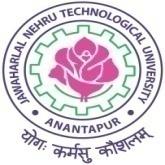 JAWAHARLAL NEHRU TECHNOLOGICAL UNIVERSITY ANANTAPURANANTHAPURAMU – 515 002 (A.P)JAWAHARLAL NEHRU TECHNOLOGICAL UNIVERSITY ANANTAPUR ANANTHAPURAMUINVITATION TO TENDER AND INSTRUCTIONS TO TENDERERSFOR THE SUPPLY OF VIDEO CONFERENCING EQUIPMENT FOR JNTUA ANANTHAPURMUJawaharlal Nehru Technological University Anantapur, Ananthapuramu invites tenders for the supply of Video Conferencing Equipment as per specifications given in the schedule attached to the Tender form annexed hereto. All offers should be made in English and should be written in both figures and words.The tender schedules can be obtained from the Registrar, JNT University Anantapur, Ananthapuramu on payment of Rs.2,290/- (Rs.2,000/- +14.5% Sales Tax) in the form of crossed Demand Draft on any Nationalised Bank drawn in favour of the “The Registrar, JNTUA, Ananthapuramu” payable at Ananthapuramu. Alternatively the tender schedules can be down loaded from the website www.jntua.ac.in. Such vendors who use downloaded tender schedules for submitting bids must enclose a demand draft for Rs.2,000/- +14.5% Sales Tax towards the tender fee along with the bid in addition to EMD, otherwise the bid will be rejected.Note: The DD for Rs.2,290/- (Rs.2000+14.5% Sales Tax), towards the tender document fee, drawn in favour of the Registrar, JNT University Anantapur, Ananthapuramu on any Nationalised bank should have been obtained not before  15-12-2016.Tender fee once paid is neither refundable not adjustable for other tenders.The JNT University Anantapur, Ananthapuramu reserves the right to select the item or to reject it. The JNT University Anantapur, Ananthapuramu also reserves the right to revise or alter the specifications of the Video Conferencing Equipment before acceptance of any tender.Incomplete tenders, amendments and additions to tender after opening or late tenders are liable to be ignored, and rejected.EMD:A Demand Draft, for Rs.32,000/- (Rupees Thirty Two Thousand only) drawn in favour of the “The Registrar, JNTUA, Ananthapuramu”, towards EMD must accompany the tender. Those tenders without EMD will be rejected. The EMD will be refunded to all the unsuccessful tenderers only after the purchase orders are placed on the successful tenderer. The successful tenderer has to deposit an additional amount at 3% on the contract value as Security Money Deposit.The final acceptance of the material will be made only after delivering at our end in good condition and subject to satisfying all the specifications given by the University/College.BID PRICE:1.	The contract shall be for the full quantity as described in the tender. Corrections, if 	any, shall be made by crossing out, initialling, dating and re-writing.2.	All duties, taxes and other levies payable by the vendor shall be included in the total 	price. Further, it is to be noted that JNTUA is registered with the Department of 	Scientific & Industrial Research (DSIR) for availing Customs/Central Excise duty 	exemption and the prices shall be quoted accordingly.3.	The rates quoted by the bidder shall be fixed for the duration of the contract and shall 	be included in the total price.4.	The prices should be quoted in Indian Rupees only.5.	The prices should be quoted with FOR destination.6.	Packing, forwarding, insurance etc to vendors account.7.	After satisfactory installation, testing and demonstration, training has to be provided 	to faculty and staff to the satisfaction of the purchaser at vendor’s cost.8.	The operation and maintenance manuals and lab manuals are to be supplied at vender’s cost.9.	All essential accessories cost must be included in the price quoted.10.	The cost of essential spares are to be quoted separately. This will be taken to into 	consideration while bids are evaluated.11.	Price bids are to be essentially signed by the vendor or person authorized by him.12.	Each bidder shall submit only one quotation. Alternatives offer option, if any, must be 	quoted in separate tender schedule.VALIDITY OF QUOTATIONQuotation shall remain valid for a period of three months after the deadline date specified for submission. The vendor shall extend the validity if required.BIDDER QUALIFICATIONS1.	Bidder/OEM Should have established office & Registration in India from minimum of last 5 years.2.	Bidder/OEM must be a registered company with Sales Tax and Excise Departments and a 	true copy of the such registration documents (PAN, VAT, Service Tax & TIN) should 	be submitted along with the bid.3. 	Bidder/OEM Should be IS0 9001:2008 Certified company4.	Bidder/OEM should have at least 10 Implementations in Govt/Army/PSU/Banks  and Reference/appreciation/Implementation  completion letters to be furnished along with tender submission5.	Bidder/OEM should have atleast 2 implementations in any Education Institutions / Universities. PO copy/implementation completion report to be submitted.6.	The bidder/OEM should submit the financial turnover report for the last three years.7.	The bidder/OEM should submit the list of customers (Govt. Organizations/Universities) 	along with year of supply and details of equipment supplied.8.	The bidder/OEM should submit Satisfactory Performance Certificates from the customers 	of this equipment. The product approval certificate, if any, from reputed organizations 	may also be submitted.9.	Bidder/OEM debarred/ blacklisted by any Central or State Govt. / Quasi –Govt. Departments or organizations as on bid calling date for non-satisfactory past performance, corrupt, fraudulent or any other unethical business practices shall not be eligible.10.	The Registrar, JNT University Anantapur, Ananthapuramu reserves the right to 	assess the capacity / capability of the suppliers in the overall interest of the Institute 	without assigning any reason.11.	Video conferencing equipment and software should be compellable with all Government and Private Video conferencing networks. EVALUATION OF QUOTATIONS:	The purchaser will evaluate and compare the quotations determined to be substantially responsive i.e; whether they areProperly signed; Conform to the terms and conditions, and specifications mentioned in this tender.The quotations unless otherwise specified would be evaluated separately for each item, andIf the bidder is not the Original Equipment Manufacturer (OEM) they must Provide an authorization certificate from the Original Equipment Manufacturer, stating that the bidder is an approved agent of OEM and service warranty will be guaranteed by OEM in case the agent’s license is aborted or any other reason whatsoever during the warranty period.AWARD OF CONTRACT:	The purchaser will award the contract to the bidder whose quotation has been determined to be substantially responsive and who has offered the lowest evaluated quotation price.1.	Notwithstanding the above, the purchaser reserves the right to accept or reject any 	quotations and to cancel the bidding process and reject all quotations at any time prior 	to the award of contract.2.	The institution reserves the right to place the orders for individual items with different 	tenders.3.	Right to Acceptance:The Registrar, JNT University Anantapur, Ananthapuramu does not bind himself to accept the lowest on any tender and reserves to himself the right of accepting the whole or any part of the tender or portion of the quantity offered the tenderer shall supply the same at the rate quoted.4.	The bidder, whose bid is accepted, will be notified for the award of contract by the 	purchaser prior to expiry of the quotation validity period. The terms of the accepted 	offer shall be incorporated in the purchase order.DELIVERY:	All the goods ordered shall be delivered with proper packing within 30 days from the date of issue of order. All the goods shall be delivered at JNTUA, Ananthapuramu.TERMS OF PAYMENT:a)	Payment shall be made by the Registrar, JNT University Anantapur, 	Ananthapuramu, after delivery at the specified location, and after installation, 	commissioning and satisfactory demonstration of the goods with all specifications and 	standards to the entire satisfaction of the college.b)	The bidder may give the details of bank and Account into which the payments are to 	be made.c) 	Normal commercial warranty/guarantee shall be applicable to the supplied goods.DELIVERY OF TENDER:	Bids for schedule of the tender is to be placed in separate envelope, clearly mentioning schedule No. U.O.226 on it. The Envelope must be super-scribed with the reference No.(JNTUA/DAPO/TENDER/Video Conferencing Equipment/2016/Schedule No.U.O.226, dated: 15-12-2016)The sealed tender should be addressed to :			The Registrar,			JNT University Anantapur,			Ananthapuramu.			Pin code: 515 002.	Bids in sealed covers should reach the above address latest by 4:00 PM hours on 30-12-2016. Tenders submitted after the specified time shall not be considered and no intimation will be sent in this regard.The University reserves the Right to reject any tender which fails to comply with the above instructions. All tenders should be sent by Post or through messenger, to drop the tender in the sealed tender box provided in the office. It is the responsibility of the tenderer to see that his tender offer is delivered by the specified time at the above address. All further communication should be addressed to the officer named above and by title only.OTHER TERMS:	Tenderer should make their representative available on 30-12-2016 at 4:00 PM at the time of opening tenders in the chambers of Registrar or any other designated place within the University.	The tenderer should produce Value Added Tax (VAT)-Registration certificate.	Tenderer should be responsible and bear any price escalation within the validity period and also after the indent has been placed till the supply. Sd/- REGISTRARBID PARTICULARS1.	Name of the Supplier				:2.	Address of the Supplier			:3.	Address of the Show Room/Workshop	:4.	Display of goods				:	Yes / No5.	EMD enclosed					:	Yes / No	DD No._____________ Bank:__________________________ Amount_________6.	Name and address of the officer to whom all reference shall be made regarding this 	tender enquiry	Name		:	Address	:	Telephone No.	:	Fax No.	:	Mobile No.	:	e-mail		:	website	:FORMAT OF QUOTATIONGross Total Cost: Rs...............................We agree to supply the above goods in accordance with the technical specifications for a total contract price of Rs....................... (Amount in figures)......................................... (Rs. Amount in words) within the period specified in the invitation for Quotations.We also confirm that the normal commercial warrantee / guarantee of ............... months shall apply to the offered goods.Signature for Supplier									          with sealABSTRACT OF EQUIPMENTName of the Equipment: Video Conferencing EquipmentDetailed specifications of equipment is given in ANNEXURE.ANNEXURESPECIFICATIONS OF VIDEO CONFERENCING SYSTEMSpecifications of Video conference cameras:Speaker and Microphone specifications:Wireless Audio Conference Solution for Conference RoomComplete Audio Conference System comprising of 3 Wireless High gain omnidirectional microphones with inbuilt Battery backup for at least 10Hours along with the DSP based echo cancellation and Wireless base station and External Speakers.MCU Specifications:Screens Specifications:55 inch display:Full HD,1920x1080,   Aspect ratio 16:9, Brightness 350nit, Contrast Ratio 5000:1, View Angel 178:178, Built in Speakers 10+10W,  Ports: USB , HDMI-2, DVI, RJ45, VGA, RS232, 16X7 Application65 Inch Display Full HD,1920x1080,  Aspect ratio 16:9, Brightness 450nit, Contrast Ratio 5000:1, View Angel 178:178, Built in Speakers 10+10W,  Built In Media Player, Ports: USB , HDMI-2, DVI, RJ45, VGA, RS232, 24X7 ApplicationS.No.Schedule No...(As given in the Annexure)Description GoodsSpecificationsQty.UnitQuoted Unit rate in Rs.Total AmountTotal AmountS.No.Schedule No...(As given in the Annexure)Description GoodsSpecificationsQty.UnitQuoted Unit rate in Rs.in Figuresin wordsSchedule No.Name of the EquipmentU.O.226Video Conferencing Equipment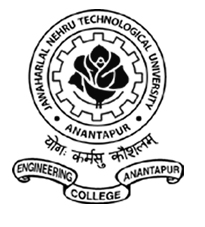 JAWAHARLAL NEHRU TECHNOLOGICAL UNIVERSITY ANANTAPURCOLLEGE OF ENGINEERING (Autonomous),ANANTHAPURAMU-515002 (A.P)Ref.No.: JNTUA/DAPO/TENDER/Video Conferencing Equipment/2016/Schedule No.U.O.226            Date: 15-12-2016TENDER NOTICESealed tenders are invited from the reputed dealers/suppliers for the supply of       Video Conferencing Equipment for Jawaharlal Nehru Technological University Anantapur, Ananthapuramu. Details of the tender can be obtained separately from the undersigned from            15-12-2016 on payment of Rs. 2000 + 14.5% Sales Tax (Non refundable) in the form of Demand Draft payable at Ananthapuramu favouring of the Registrar, JNT University Anantapur, Ananthapuramu drawn on any nationalized bank, not before 15-12-2016. The tender document can also be downloaded from our website www.jntua.ac.in. The sealed tenders should reach the undersigned on or before 30-12-2016 by         4:00 PM.                                                                                                                 Sd/-REGISTRARRef.No.: JNTUA/DAPO/TENDER/Video Conferencing Equipment/2016/Schedule No.U.O.226            Date: 15-12-2016TENDER NOTICESealed tenders are invited from the reputed dealers/suppliers for the supply of       Video Conferencing Equipment for Jawaharlal Nehru Technological University Anantapur, Ananthapuramu. Details of the tender can be obtained separately from the undersigned from            15-12-2016 on payment of Rs. 2000 + 14.5% Sales Tax (Non refundable) in the form of Demand Draft payable at Ananthapuramu favouring of the Registrar, JNT University Anantapur, Ananthapuramu drawn on any nationalized bank, not before 15-12-2016. The tender document can also be downloaded from our website www.jntua.ac.in. The sealed tenders should reach the undersigned on or before 30-12-2016 by         4:00 PM.                                                                                                                 Sd/-REGISTRAR Name of the materialQty.Video conference cameras2speaker and microphone6Wireless Audio  Device Cascaded three units with DSP echo cancellation and external speaker 1Multiparty control unit10USB Capture Card 6Camera Cables 5 meters USB 3.02Composite Cables , RCA 5meters6Mixer to PC audio Cables - XLR to 3.5mmJack cable 20 mtrs 455 Inch display165 Inch Display1ParameterSpecificationsSensorThe camera sensor should be 1/2.8 Exmor CMOS, 3.27 M or better.Scene illuminationThe camera should have a Minimum illumination of .1Lux. White BalanceThe camera should have an Option of Auto or Manual White Balance.GainThe camera should have an auto Gain Control  Back Light CompensationThe camera should have a selectable Back-light compensation S/N ratioThe camera should have a S/N Ratio of >50db. FocusThe camera Lens should have an Auto Focus. IrisThe camera should have an Auto/Manual Iris Optical ZoomThe camera should have a 20 X or more Optical Zoom.Digital ZoomThe camera should have a 12 X or more digital Zoom.InterfaceThe camera should have a standard Video Output either through USB 3.0 or through HDMI, DVI or better. Signal SupportThe camera should support signals: 1080P@30, 720P@30.Control PortThe camera should have an RS 232 port for Communication EIA/RS-232, EIA/RS-485Bidirectional） PresetsThe camera should have atleast 40 Position PresetsOSDThe camera should support OSD Menu for checking statusImage FlipThe camera should support Vertical and Horizontal Image Auto FlipPan RangeThe camera should have a Pan Rotation Angle of -160 degrees to +160 Degrees  or betterTilt RangeThe camera should have a Tilt Rotation Angle of -20 degrees to + 20 degrees or better AccessoryThe camera should be supplied with IR remote control as an included accessory.Audio InterfaceIt should have USB 2.0 port or higher.Output PortIt should have 3.5mm Stereo Output Port.GainShould have a Speaker gain control of < 12 dB or better.ALCShould have an Automatic Level Control of < 18 dB or better.Noise reductionShould have a Noise Reduction of < 16dB or betterOutput levelShould have an Output Level of > 87dBA or morePickupShould have an Audio Pickup of 8ft radial or better.AECShould have an Acoustic Echo CancellationAudio FeaturesShould have Automatic Echo Cancellation, Automatic Gain Control, Automatic Noise reduction, Automatic Non Linear Processing, Automatic Level Control, Automatic Microphone Equalizer.TemperatureIt should have an operating temperature of 0 to 40 degrees Celsius or better.HumidityIt should support  Non- Operating humidity ( Non Condensation) of 20-85% or better.Sl.No.ParameterSpecifications1MCUAppliance based/Server based 10 FHD 1080p30/60 port MCU.The  backup MCU appliance should also be provided along with it so that in case One MCU is down the other backup MCU Appliance is made up and running within few minutes. It should be scalable to support upto 50 Full HD Ports in the same hardware/Chasis.2Single Multi-PartyConference & Point to Point Call SupportSolution should be able to connect minimum 10 locations at Full HD resolution (1080p)  in a Single Video conference  and   the Solution offered  should also support 5 Concurrent Sessions of 2 Party  Video Conference (Point to Point) each in Full HD Resolution from Day 13Firewall traversalSystem should support firewall traversal for secured calling thro' internet and Intranet right from day 14H.323 with H.239 / SIPThe Solution should have capability to connect at least 5 Full High Definition  IP Based H.323 / SIP based Hardware Video Conference devices at the same time at HD Resolution. The Solution should also able to share data presentations using H.239 with H.323 user.5Desktop & Mobile connectivitySolution should support Windows desktop, Android, IOS Mobile devices right from day 1 and should offer 200 registered users from Day 1. Easy connectivity with MCU to be a part of video call.6RecordingMCU appliance should have either  inbuilt video recording capability or offer external Video Recording Server with the capacity to Record Min 5 Concurrent full HD 1080p30/60 Secessions right from Day 1  with Min 3000 Hrs of Recording Storage at central location .7Data CollaborationSolution should have capability to share Data in   conference right from Day 18Audio CodecSolution should have G.711/ G.722 / G.723/ GIPS OR equivalent Audio Codec for good quality Audio communication at lower bandwidth9Video CodecSolution should haveH.264/ H.264 SVC/ H.264VBR/ H.264HP/H.264AVC /H.265 or better Video Codec for good video quality at lower bandwidth. It should also support mandatorily ITU Standard based H.264 and H.263 in order to ensure smooth interoperatibility between different systems 10SecuritySystem should  be  128-bit  Fully Encrypted  Video  Conference Meetings  to ensure encrypted data flows between endpoint & MCU.11Multi Camera Channel SupportSolution should support three Cameras connectivity either inbuilt or through external Video mixer and all Cameras should be active at the same time and visible to far end location